МИНИСТЕРСТВО ЗДРАВООХРАНЕНИЯ РОССИЙСКОЙ ФЕДЕРАЦИИФАРМАКОПЕЙНАЯ СТАТЬЯСодержит не менее 99,0 % и не более 101,0 % L-метионина в пересчёте на сухое вещество.Описание. Белый или почти белый кристаллический порошок или бесцветные кристаллы с характерным запахом. Растворимость. Легко растворим в муравьиной кислоте и хлористоводородной кислоте разведенной 7,3 %, растворим в воде, практически не растворим в спирте 96 %. Подлинность1. ИК-спектрометрия. ИК-спектр субстанции, снятый в диске с калия бромидом (1,0 мг субстанции в 200 мг калия бромида), в области от 4000 до 400 см-1 по положению полос поглощения должен соответствовать спектру стандартного образца L-метионина (ОФС «Спектрометрия в инфракрасной области»).2. ТСХ. Основное пятно на хроматограмме испытуемого раствора по положению, окраске и величине должно соответствовать основному пятну на хроматограмме раствора стандартного образца L-метионина (ОФС «Тонкослойная хроматография»).Испытуемый раствор А. 0,10 г субстанции помещают в мерную колбу вместимостью 10 мл, растворяют в хлористоводородной кислоте разведенной 7,3 % и доводят объем раствора тем же растворителем до метки.Испытуемый раствор Б. 1,0 мл испытуемого раствора А помещают в мерную колбу вместимостью 50 мл и доводят объем раствора водой до метки. Раствор стандартного образца L-метионина. 10 мг стандартного образца L-метионина помещают в мерную колбу вместимостью 50 мл, растворяют в хлористоводородной кислоте 1 %, доводят объем раствора тем же растворителем до метки.Раствор сравнения. 5,0 мл испытуемого раствора Б помещают в мерную колбу вместимостью 20 мл и доводят объем раствора водой до метки. Раствор для проверки пригодности хроматографической системы. 10 мг стандартного образца L-метионина и 10 мг стандартного образца L-серина помещают в мерную колбу вместимостью 25 мл, растворяют в хлористоводородной кислоте 1 % и доводят объем раствора тем же растворителем до метки.Нингидрина раствор 0,2 %. 0,2 г нингидрина растворяют в смеси 3 мл уксусной кислоты ледяной и 97 мл ацетона. Хроматографические условияПригодность хроматографической системы. Хроматографическая система считается пригодной, если на хроматограмме раствора для проверки пригодности хроматографической системы наблюдается четкое деление двух пятен (ОФС «Хроматография»).На линию старта хроматографической пластинки с силикагелем (или аналогичной) размером 10 x 15 см наносят по 5 мкл каждого раствора, дополнительно наносят 5 мкл растворителя (хлористоводородной кислоты разведенной 7,3 %). Пластинку с нанесенными пробами высушивают на воздухе, помещают в камеру со смесью растворителей (об.): бутанол – вода – уксусная кислота ледяная (60 : 20 : 20). Хроматографируют восходящим способом. Когда фронт растворителя пройдет около 80 - 90 % длины пластинки от линии старта, ее вынимают из камеры и высушивают на воздухе. Затем пластинку опрыскивают нингидрина раствором 0,2 % и выдерживают при (103 ± 2) °C в течение 15 мин, после чего сравнивают окраску пятен испытуемого и стандартного растворов. На хроматограмме испытуемого раствора А, кроме основного пятна и пятна растворителя, допускается наличие дополнительных пятен, каждое из которых по совокупности величины и интенсивности окраски не должно превышать пятно на хроматограмме раствора сравнения. Удельное вращение. Должно составлять от + 22,5 до + 24,0 в пересчете на сухое вещество (ОФС «Поляриметрия»). Испытуемый раствор. Около 1,0 г (точная навеска) субстанции растворяют в хлористоводородной кислоте 25 % и доводят объем раствора тем же растворителем до 50 мл. Светопропускаемость. Должна быть не менее 98 % (ОФС «Спектрофотометрия в УФ и видимой областях»). Светопропускаемость определяют для 2,5 % водного раствора субстанции при 430 нм в кювете с толщиной слоя 10 мм (относительно воды).Прозрачность раствора. Раствор, полученный при растворении 2,5 г субстанции в 100 мл воды (свободной от углерода диоксида), должен быть прозрачным или выдерживать сравнение с эталоном I (ОФС «Прозрачность и степень мутности жидкостей»). Цветность раствора. Раствор, полученный при растворении 2,5 г субстанции в 100 мл воды (свободной от углерода диоксида), должен быть бесцветным или выдерживать сравнение с эталоном В9 (ОФС «Степень окраски жидкостей»).рН. От 5,5 до 6,5 (для 2,5 % водного раствора субстанции). Определение проводят потенциометрическим методом в соответствии с ОФС «Ионометрия». Родственные примеси. Определение проводят методом ВЭЖХ в соответствии с ОФС «Высокоэффективная жидкостная хроматография».Все растворы используют свежеприготовленными, если не указано иначе.Подвижная фаза А (ПФА). Вода - фосфорной кислоты раствор 0,2 М - ацетонитрил для хроматографии в объемном соотношении 87,0 : 12,5 : 0,5.Подвижная фаза Б (ПФБ). Ацетонитрил для хроматографии - вода - фосфорной кислоты раствор 0,2 М в объемном соотношении 47,5 : 40,0 : 12,5.Испытуемый раствор. 30 мг/мл (точная навеска субстанции в ПФА).Раствор сравнения. 1,0 мл испытуемого раствора помещают в мерную колбу вместимостью 100 мл и доводят объем раствора ПФА до метки. 1,0 мл полученного раствора помещают в мерную колбу вместимостью 10 мл и доводят объем раствора ПФА до метки.Стандартный раствор L-метионина. 30 мкг/мл (точная навеска стандартного образца L-метионина в ПФА).Стандартный раствор N-ацетил-D,L-метионина. 60 мкг/мл (точная навеска стандартного образца N-ацетил-D,L-метионина в ПФА).Раствор для проверки пригодности хроматографической системы. По 5 мг каждого из стандартных образцов L-метионина и L-метионин сульфоксида ((2S)-2-Амино-4-[(RS)-метилсульфинил]бутановая кислота) помещают в мерную колбу вместимостью 50 мл, растворяют в ПФА и доводят объем раствора тем же растворителем до метки. Хроматографические условияРежим хроматографированияОтносительное время удерживания пиков. L-метионина сульфоксид – 0,5; L-метионин – 1,0 (около 6 мин); N-ацетил-D,L-метионин - 3,4.Пригодность хроматографической системы. Хроматографическая система считается пригодной, если выполняются следующие условия:– разрешение (RS) между пиками L-метионина и L-метионина сульфоксида на хроматограмме раствора для проверки пригодности хроматографической системы должно составлять не менее 5,0;– фактор асимметрии пика (AS) L-метионина на хроматограммах раствора сравнения должен быть не более 2.– относительное стандартное отклонение площади пика L-метионина должно быть не более 5,0 % (6 введений);– эффективность хроматографической колонки (N), рассчитанная по пику L-метионина на хроматограммах раствора сравнения должна составлять не менее 3000 теоретических тарелок.Допустимое содержание примесей. На хроматограмме испытуемого раствора:– площадь пика L-метионина сульфоксида (с учетом фактора отклика) не должна превышать площадь пика на хроматограмме раствора сравнения (не более 0,1%);– площадь пика N-ацетил-D,L-метионина должна не более, чем в 2 раза превышать площадь пика на хроматограмме раствора сравнения (не более 0,2%); – площадь пика любой единичной примеси не должна превышать площадь пика на хроматограмме раствора сравнения (не более 0,1%);– сумма площадей всех пиков примесей должна не более, чем в 3 раза превышать площадь пика на хроматограмме раствора сравнения (не более 0,3%).Потеря в массе при высушивании. Не более 0,5 %. Около 0,5 – 1,0 г (точная навеска) субстанции сушат при (103 ± 2) °C до постоянной массы (ОФС «Потеря в массе при высушивании», способ 1). Аммоний. Не более 0,02 %. Испытуемый раствор. 0,10 г тщательно растертой субстанции помещают в колбу с притертой пробкой вместимостью 25 мл и суспендируют в 1 мл воды.К испытуемому раствору добавляют 0,3 г магния оксида, помещают в колбу под пробку полоску серебряно-марганцевой бумаги, смоченную несколькими каплями воды, таким образом, чтобы отрезок бумаги размером 5 x 5 мм не касался нижнего края пробки, после чего колбу немедленно закрывают пробкой. Содержимое колбы перемешивают, не допуская попадания брызг на бумагу, и выдерживают на водяной бане при (40 ± 2) °C в течение 30 мин.Стандартный раствор 100 мкг/мл аммоний-иона. Навеску аммония хлорида, соответствующую 74,1 мг аммония хлорида, помещают в мерную колбу вместимостью 100 мл, растворяют в воде и доводят объем раствора до метки тем же растворителем. Непосредственно перед использованием 10,0 мл полученного раствора помещают в мерную колбу вместимостью 25 мл и доводят объем раствора водой до метки.Эталонный раствор. Готовят параллельно и в тех же условиях, что и испытуемый раствор. К 0,2 мл стандартного раствора 100 мкг/мл аммоний-иона добавляют 1,0 мл воды; 0,3 г магния оксида и далее поступают, как с испытуемым раствором.Проведение  анализа Серая окраска серебряно-марганцевой бумаги, полученная в опыте с испытуемым раствором, должна быть не интенсивнее окраски серебряно- марганцевой бумаги, полученной в опыте с эталонным раствором.Железо. Не более 0,001 % (ОФС «Железо», метод 2). Испытуемый раствор. 1,0 г субстанции помещают в делительную воронку, растворяют в 10 мл хлористоводородной кислоты разведенной 7,3 %, встряхивают с тремя порциями метилизобутилкетона очищенного (по 10 мл каждая порция) в течение 3 мин. Объединяют органические экстракты, добавляют 10 мл воды и встряхивают дополнительно в течение 3 мин. Используют водный слой.Сульфаты. Не более 0,03 % (ОФС «Сульфаты», метод 2). Испытуемый раствор. 0,5 г субстанции растворяют в 3 мл хлористоводородной кислоты разведенной 7,3 % и доводят до 15 мл водой.Хлориды. Не более 0,02 % (ОФС «Хлориды»).Испытуемый раствор. 2,5 г субстанции помещают в мерную колбу вместимостью 100 мл. Растворяют в воде, свободной от углерода диоксида, и доводят объем раствора водой до метки.Сульфатная зола. Не более 0,1 % (в пересчете на сухое вещество) из 1,0 г (точная навеска) субстанции (ОФС «Сульфатная зола»). Тяжелые металлы. Не более 0,001 %. Испытуемый раствор. В кварцевый тигель, содержащий 4 мл магния сульфата раствора 25 % в серной кислоте разведенной 9,8 %, помещают 2,0  г субстанции, перемешивают тонкой стеклянной палочкой и осторожно выпаривают на водяной бане до сухого остатка, после чего постепенно нагревают до обугливания. Сжигание проводят при (750 ± 5) °C в течение 1 ч. Затем охлаждают и смачивают остаток в тигле несколькими каплями серной кислоты разведенной 9,8 %. Вновь выпаривают до сухого остатка, сжигают при (750 ± 5) °C в течение 1 ч и охлаждают. Остаток из тигля количественно переносят двумя порциями по 5 мл хлористоводородной кислоты разведенной 7,3 % в мерную колбу вместимостью 20 мл и добавляют 0,1 мл фенолфталеина раствора 0,1 %, затем нейтрализуют аммиака раствором концентрированным 25 % до перехода окраски в розовую. Полученный раствор охлаждают, добавляют уксусную кислоту ледяную до обесцвечивания раствора, после чего добавляют дополнительно 0,5 мл уксусной кислоты ледяной. При необходимости фильтруют и промывают фильтр. Доводят объем раствора в мерной колбе водой до 20 мл. Стандартный раствор 10 мкг/мл свинец-иона. Навеску свинца (II) нитрата, соответствующую 400 мг, помещают в мерную колбу вместимостью 250 мл, растворяют в воде и доводят водой до метки (0,1 % стандартный раствор свинец-иона). Непосредственно перед использованием 1,0 мл 0,1 % стандартного раствора свинец-иона помещают в мерную колбу вместимостью 10 мл и доводят объем раствора водой до метки (стандартный раствор 100 мкг/мл свинец-иона). Непосредственно перед использованием 1,0 мл стандартного раствора 100 мкг/мл свинец-иона помещают в мерную колбу вместимостью 10 мл и доводят объем раствора водой до метки.Стандартный раствор. Готовят параллельно с тем же количеством реактивов и в тех же условиях, что и испытуемый раствор, используя вместо испытуемой субстанции 2,0 мл стандартного раствора 10 мкг/мл свинец-иона. К 10 мл полученного раствора добавляют 2,0 мл испытуемого раствора.    Раствор сравнения. Готовят параллельно с тем же количеством реактивов и в тех же условиях, что и испытуемый раствор, добавляя к испытуемой субстанции 2,0 мл стандартного раствора 10 мкг/мл свинец-иона. К 10 мл полученного раствора добавляют 2,0 мл испытуемого раствора.Контрольный раствор. Смешивают 10 мл воды и 2,0 мл испытуемого раствора.Проведение анализаК 12 мл каждого из растворов добавляют по 2 мл ацетатного буферного раствора pH 3,5 ± 0,1; перемешивают и добавляют по 1,2 мл тиоацетамида реактива, немедленно перемешивают. Через 2 мин сравнивают окраску полученных растворов.Пригодность системыИспытание признается не действительным, если:стандартный раствор не окрашивается в светло-коричневый цвет в сравнении с контрольным раствором;окраска раствора сравнения по интенсивности меньше окраски стандартного раствора.Субстанция соответствует требованиям испытания, если коричневая окраска испытуемого раствора по интенсивности не превышает окраску стандартного раствора.Аномальная токсичность. Субстанция* должна быть нетоксичной (ОФС «Аномальная токсичность»). Испытуемый раствор. К 250 мг субстанции добавляют около 5 мл натрия хлорида раствора для инъекций 0,9 %. Полученный раствор нагревают до (40 ± 2) °C и перемешивают до полного растворения субстанции. Доводят полученный объем раствора субстанции до 5 мл. Указанный раствор используют в течение не более 6 ч после приготовления.Тест-доза. 0,5 мл испытуемого раствора субстанции, содержащего 25 мг L-метионина, на мышь, внутривенно со скоростью 0,1 мл/с. Срок наблюдения 48 ч.*Примечание. Для субстанции, предназначенной для производства стерильных лекарственных форм. Бактериальные эндотоксины.* Не более 20,0 ЕЭ/г. Испытания проводят в соответствии с ОФС «Бактериальные эндотоксины».*Примечание. Для субстанции, предназначенной для производства стерильных лекарственных форм. Микробиологическая чистота. Испытание проводят в соответствии с ОФС «Микробиологическая чистота». Количественное определение. Определение проводят методом титриметрии в соответствии с ОФС «Кислотно-основное титрование в неводных средах».Около 125 мг (точная навеска) субстанции растворяют в 5 мл муравьиной кислоты безводной и добавляют 30 мл уксусной кислоты ледяной. Титруют 0,1 М раствором хлорной кислоты, определяя конечную точку титрования потенциометрически (ОФС «Потенциометрическое титрование»). Параллельно проводят контрольный опыт в аналогичных условиях.1,0 мл 0,1 М раствора хлорной кислоты соответствует 14,92 мг L-метионина (C5H11NO2S).Хранение. В соответствии с ОФС «Хранение лекарственных средств».L-МетионинФСМетионинL-MethioninumВзамен ВФС 42-601-92(2S)-2-амино-4-(метилсульфанил)бутановая кислота(2S)-2-амино-4-(метилсульфанил)бутановая кислота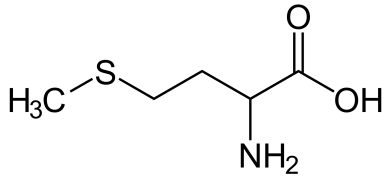 C5H11NO2SМ.м. 149,2Пластинка*  Подвижная фаза Объем пробыРеагент для детекции10 x 15 см; ТСХ пластинка со слоем силикагеляБутанол – вода – уксусная кислота ледяная  в соотношении 60 : 20 : 20 (об.) 5 мкл Нингидрина раствор 0,2 % (в смеси растворителей уксусная кислота ледяная - ацетон в соотношении 3 : 97 (об.) Колонка Температура колонки Скорость потокаДетекторОбъем пробы250 х 4,6 мм; силикагель октадецилсилильный эндкепированный для хроматографии (С18), 5 мкм(30 ± 2) °С1,0 мл/мин УФ-детектор, 205 нм50 мкл Время, минПФА, %ПФБ, %0 - 610006 - 50100 → 00 → 10050 - 60010060 - 701000